DETRAN/AM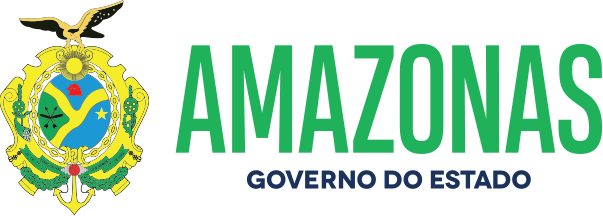 ESPÉCIE: Edital de Notificação de Imposição de Penalidade Nº 05/2022. O DETRAN/AM, fundamentado no caput do art. 282 da Lei 9.503, de 23.09.97, consubstanciado com a Resolução 619/16 do CONTRAN e no princípio constitucional do contraditório da CF; Considerando as reiteradas tentativas de entrega de Notificações de Imposição de Penalidade por infração de trânsitopor meio postal; NOTIFICA que foram lavradas autuações cometidas pelos veículos de propriedade dos abaixo relacionados, facultando a efetivar Recurso em 1ª instância na JARI no prazo de quinze dias, a contar da data da publicação do presente edital, podendo ser adquirido o formulário para Recurso no site do DETRAN/AM. Da decisão da JARI caberá Recurso em 2ª instância junto ao CETRAN/AM na forma do art. 288/289 do CTB.Manaus, 10 de Janeiro de 2022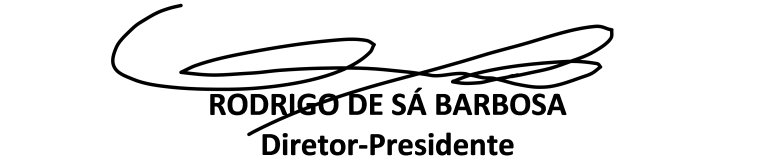 NºPlacaNº do AutoCódigo daInfraçãoData daAutuaçãoData do Recurso1 NOI-8257TD-00220094 672-6/1 11/10/21 09/02/222 NOO-2E44TD-00225404 519-3/0 03/11/21 09/02/223 PHB-8023TD-00221706 659-9/2 05/11/21 09/02/224 OAI-3291TD-00226802 703-0/1 06/11/21 09/02/225 PHF-4739TD-00178306 663-7/1 20/10/20 09/02/226 PHF-4739TD-00178305 501-0/0 20/10/20 09/02/227 JWW-4291TD-00223016 518-5/1 26/10/21 09/02/228 NOO-4D20TD-00216135 501-0/0 30/10/21 09/02/229 PHM-5016TD-00223161 703-0/1 01/11/21 09/02/2210 PHM-5016TD-00223162 685-8/0 01/11/21 09/02/2211 OXM-7838TD-00222578 703-0/1 02/11/21 09/02/2212 OAM-5566TD-00216274 659-9/2 26/10/21 09/02/2213 JXO-5G27TD-00224872 518-5/2 27/10/21 09/02/2214 NOY-1175TD-00225737 659-9/2 27/10/21 09/02/2215 NOY-1175TD-00225738 501-0/0 27/10/21 09/02/2216 QZU-6I07TD-00221330 659-9/2 28/10/21 09/02/2217 QZU-6I07TD-00221331 501-0/0 28/10/21 09/02/2218 QZU-6I07TD-00221332 511-8/0 28/10/21 09/02/2219 QZU-6I07TD-00221333 665-3/1 28/10/21 09/02/2220 QZU-6I07TD-00221334 663-7/1 28/10/21 09/02/2221 PHZ-7E26TD-00221348 665-3/1 28/10/21 09/02/2222 NOJ-1217TD-00210392 501-0/0 28/10/21 09/02/2223 OAG-1870TD-00216133 659-9/2 28/10/21 09/02/2224 NOR-8636TD-00221626 659-9/2 29/10/21 09/02/2225 NOR-8636TD-00221627 665-3/1 29/10/21 09/02/2226 PHP-7A52TD-00224505 667-0/0 29/10/21 09/02/2227 PHW-6A24TD-00224507 664-5/0 29/10/21 09/02/2228 NOX-2795TD-00221641 659-9/2 29/10/21 09/02/2229 NOX-2795TD-00221642 501-0/0 29/10/21 09/02/2230 OAG-1596TD-00222890 676-9/0 30/10/21 09/02/2231 PHT-0548TD-00220830 703-0/1 30/10/21 09/02/2232 PHP-0I12TD-00220848 703-0/1 30/10/21 09/02/2233 JWT-1458TD-00225760 501-0/0 30/10/21 09/02/2234 JWT-1458TD-00225761 511-8/0 30/10/21 09/02/2235 OAN-2839TD-00225776 659-9/2 30/10/21 09/02/2236 OAN-2839TD-00225777 501-0/0 30/10/21 09/02/2237 OAN-2839TD-00225778 511-8/0 30/10/21 09/02/2238 QZA-4D99TD-00224154 703-0/1 31/10/21 09/02/2239 PHR-4G86TD-00219951 659-9/2 31/10/21 09/02/2240 QZF-5D68TD-00224177 703-0/1 31/10/21 09/02/2241 JXY-9990TD-00219952 659-9/2 31/10/21 09/02/2242 JXY-9990TD-00219953 501-0/0 31/10/21 09/02/2243 JXV-6913TD-00212081 501-0/0 01/11/21 09/02/2244 PHN-1920TD-00223163 703-0/1 01/11/21 09/02/2245 OAM-5958TD-00225512 763-3/1 01/11/21 09/02/2246 NOW-6032TD-00222561 703-0/1 02/11/21 09/02/2247 PHD-3542TD-00222565 703-0/1 02/11/21 09/02/2248 PHI-6504TD-00222570 703-0/1 02/11/21 09/02/2249 PHA-4788TD-00225618 659-9/2 02/11/21 09/02/2250 PHJ-3348TD-00225621 659-9/2 02/11/21 09/02/2251 NOR-3992TD-00220648 518-5/2 02/11/21 09/02/2252 NOR-3992TD-00220649 734-0/0 02/11/21 09/02/2253 QZR-5J27TD-00225872 607-6/0 02/11/21 09/02/2254 QZR-5J27TD-00225873 703-0/1 02/11/21 09/02/2255 QZR-5J27TD-00225874 663-7/1 02/11/21 09/02/2256 QZR-5J27TD-00225875 734-0/0 02/11/21 09/02/2257 QZR-5J27TD-00225876 527-4/1 02/11/21 09/02/2258 NUH-3E16TD-00220650 607-6/0 02/11/21 09/02/2259 OAB-2B35TD-00223492 516-9/1 02/11/21 09/02/2260 PHR-4H57TD-00219960 703-0/1 04/11/21 09/02/2261 PHS-7E66TD-00225520 672-6/1 05/11/21 09/02/2262 MPI-8202TD-00221704 501-0/0 05/11/21 09/02/2263 OAO-1851TD-00223048 664-5/0 05/11/21 09/02/2264 NOU-8I93TD-00225407 670-0/0 05/11/21 09/02/2265 PHK-0E38TD-00212083 501-0/0 05/11/21 09/02/2266 OAA-1514TD-00216495 685-8/0 06/11/21 09/02/2267 QZI-9F77TD-00222599 703-0/1 06/11/21 09/02/2268 QZV-7A58TD-00227226 501-0/0 06/11/21 09/02/2269 QZV-7A58TD-00227227 518-5/1 06/11/21 09/02/2270 QZV-7A58TD-00227228 506-1/0 06/11/21 09/02/2271 JXV-2083TD-00207193 659-9/2 06/11/21 09/02/2272 PHF-2H98TD-00218788 659-9/2 06/11/21 09/02/2273 NOZ-5446TD-00220860 703-0/1 07/11/21 09/02/2274 OAF-2372TD-00222322 659-9/2 07/11/21 09/02/2275 PZN-2826TD-00217392 518-5/2 07/11/21 09/02/2276 PHW-6270TD-00221918 659-9/2 07/11/21 09/02/2277 PHS-9H87TD-00225330 659-9/2 07/11/21 09/02/2278 PHS-9H87TD-00225331 658-0/0 07/11/21 09/02/2279 PHS-9H87TD-00225332 663-7/1 07/11/21 09/02/2280 PHS-9H87TD-00225333 734-0/0 07/11/21 09/02/2281 PHS-9H87TD-00225334 501-0/0 07/11/21 09/02/2282 PHS-9H87TD-00225335 511-8/0 07/11/21 09/02/2283 PHR-4048TD-00221922 659-9/2 07/11/21 09/02/2284 PZN-2826TD-00221855 655-6/1 09/11/21 09/02/2285 NOL-7H91TD-00227258 501-0/0 09/11/21 09/02/2286 NOL-7H91TD-00227259 658-0/0 09/11/21 09/02/2287 NOL-7H91TD-00227260 672-6/1 09/11/21 09/02/2288 NOL-7H91TD-00227261 511-8/0 09/11/21 09/02/2289 OAL-8157TD-00221870 659-9/2 12/11/21 09/02/2290 OAG-0366TD-00226486 703-0/1 12/11/21 09/02/2291 JXG-7A53TD-00226619 672-6/1 13/11/21 09/02/2292 OAI-0099TD-00223196 703-0/1 13/11/21 09/02/2293 KYF-0488TD-00224559 659-9/2 13/11/21 09/02/2294 PHJ-4372TD-00226718 703-0/1 13/11/21 09/02/2295 OAL-4029TD-00226736 703-0/1 13/11/21 09/02/2296 OAI-9929TD-00226751 703-0/1 13/11/21 09/02/2297 PHC-1979TD-00226757 703-0/1 13/11/21 09/02/2298 NOR-6595TD-00226628 734-0/0 13/11/21 09/02/2299 NOY-2G57TD-00221877 501-0/0 13/11/21 09/02/22100 NOY-2G57TD-00221878 703-0/1 13/11/21 09/02/22101 PHV-8J25TD-00219368 659-9/2 13/11/21 09/02/22102 PHI-1B42TD-00219370 703-0/1 13/11/21 09/02/22103 QZJ-0G48TD-00226360 663-7/2 14/11/21 09/02/22104 JXF-4232TD-00224565 505-3/1 14/11/21 09/02/22105 PHN-4A04TD-00224569 676-9/0 14/11/21 09/02/22106 JWN-0F81TD-00214961 664-5/0 15/11/21 09/02/22107 PHB-6107TD-00227704 703-0/1 16/11/21 09/02/22108 NOK-1A68TD-00220241 659-9/2 17/11/21 09/02/22109 NOP-0348TD-00226528 659-9/2 19/11/21 09/02/22110 NOR-1574TD-00224612 659-9/2 19/11/21 09/02/22